, Imię i nazwisko  : Rodzaj posiadanych uprawnień PZJ:
SĘDZIA  KOMISARZ  DELEGAT TECHNICZNY  GOSPODARZ TORUNr legitymacji PZJ: Rodzaj posiadanych uprawnień FEI:
SĘDZIA  KOMISARZ  DELEGAT TECHNICZNY  GOSPODARZ TORUFEI ID: Adres e-mail: 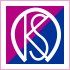 Kolegium Sędziów PZJWNIOSEK Zgodnie z kryteriami PZJ składam wniosek o wpisanie mnie na listę osób posiadających uprawnienia
do prowadzenia kursów podstawowych dla sędziów w konkurencji   Zgodnie z kryteriami PZJ składam wniosek o wpisanie mnie na listę osób posiadających uprawnienia
do prowadzenia seminariów licencyjnych dla sędziów w konkurencji   Zgodnie z kryteriami PZJ składam wniosek o wpisanie mnie na listę osób posiadających uprawnienia
do prowadzenia kursów podstawowych dla komisarzy w konkurencji   Zgodnie z kryteriami PZJ składam wniosek o wpisanie mnie na listę osób posiadających uprawnienia
do prowadzenia seminariów licencyjnych dla komisarzy w konkurencji   Zgodnie z kryteriami PZJ składam wniosek o wpisanie mnie na listę osób posiadających uprawnienia
do prowadzenia kursów podstawowych dla delegatów technicznych w konkurencji   Zgodnie z kryteriami PZJ składam wniosek o wpisanie mnie na listę osób posiadających uprawnienia
do prowadzenia seminariów licencyjnych dla delegatów technicznych w konkurencji   Zgodnie z kryteriami PZJ składam wniosek o wpisanie mnie na listę osób posiadających uprawnienia
do prowadzenia kursów podstawowych dla gospodarzy toru w konkurencji   Zgodnie z kryteriami PZJ składam wniosek o wpisanie mnie na listę osób posiadających uprawnienia
do prowadzenia seminariów licencyjnych dla gospodarzy toru w konkurencji   Zgodnie z kryteriami PZJ składam wniosek o wpisanie mnie na listę promotorów sędziów
z klasy 3 na 2 w konkurencji   Zgodnie z kryteriami PZJ składam wniosek o wpisanie mnie na listę promotorów sędziów
z klasy 2 na 1 w konkurencji   Zgodnie z kryteriami PZJ składam wniosek o wpisanie mnie na listę promotorów komisarzy
w konkurencji   Zgodnie z kryteriami PZJ składam wniosek o wpisanie mnie na listę promotorów delegatów technicznych w konkurencji   Zgodnie z kryteriami PZJ składam wniosek o wpisanie mnie na listę promotorów gospodarzy toru
w konkurencji  PodpisZałączniki Raport aktywności - sędzia Raport aktywności - komisarz Raport aktywności - delegat techniczny Raport aktywności - gospodarz toru Zestawienie prowadzonych szkoleń